Программа по внеурочной деятельности  «ЛЕГО-конструирование»3-4 класс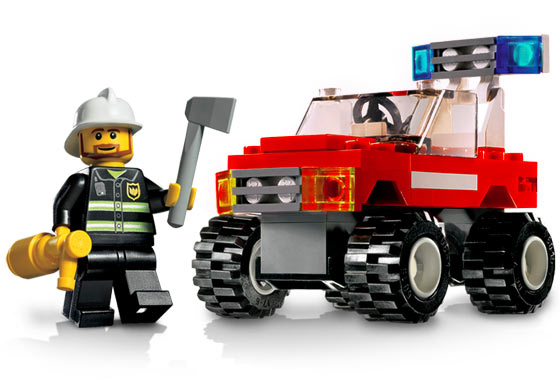 1. Результаты освоения курса внеурочной деятельностиЗнания и умения, полученные учащимися в ходе реализации программы:Знание  основных принципов механики;Умение классифицировать материал для создания модели; Умения работать по предложенным инструкциям; Умения творчески подходить к решению задачи; Умения довести решение задачи до работающей модели; Умения излагать мысли в четкой логической последовательности, отстаивать свою точку зрения, анализировать ситуацию и самостоятельно находить ответы на вопросы путем логических рассуждений; Умения работать над проектом в команде, эффективно распределять обязанности. Диагностику продвижения обучающихся  отслеживаем на основе диагностической карты.Личностные  формирование ценностных ориентиров и смыслов учебной деятельности на основе развития познавательных интересов. Индивидуальные наклонности. Отношение к школе, учению и поведение в процессе учебной деятельности. Формирование ценностных ориентиров и смыслов учебной деятельности на основе развития познавательных интересов. Формирование ценностных ориентиров и смыслов учебной деятельности на основе развития познавательных интересов. Формирование ценностных ориентиров и смыслов учебной деятельности на основе развития познавательных интересов. Отношение к школе, учению и поведение в процессе учебной деятельности.Познавательные пространственно-графическое моделирование (рисование). Пространственно-графическое моделирование(моделирование). Установление отношений между данными и вопросом. Составление плана решения. Осуществление плана решения. Установление отношений между данными и вопросом.Регулятивные соотнесение своих действий с целью и задачами деятельности; Определение последовательности промежуточных целей с учетом конечного результата; составление плана и последовательности действий.Коммуникативные взаимодействие с учителем и сверстниками с целью обмена информацией и способов решения поставленных задач; Умение работать в коллективе, группе. Обмен информацией в процессе общения. Решение поставленной задачи через общение в группе. Взаимодействие с учителем и сверстниками с целью обмена информацией и способов решения поставленных задач;Классификация результатов внеурочной деятельности2. Содержание курсаОсновные задачи курса: Ознакомление с основными принципами механики; Развитие умения работать по предложенным инструкциям; Развитие умения творчески подходить к решению задачи; Развитие умения довести решение задачи до работающей модели; Развитие умения излагать мысли в четкой логической последовательности, отстаивать свою точку зрения, анализировать ситуацию и самостоятельно находить ответы на вопросы путем логических рассуждений; Развитие умения работать над проектом в команде, эффективно распределять обязанности; Подготовка к дальнейшему изучению Лего- конструирования с применением компьютерных технологий. Знакомство с ЛЕГО (16ч.)Знакомство с ЛЕГО.  Спонтанная индивидуальная ЛЕГО-игра.Путешествие по ЛЕГО-стране. Исследователи цвета. Исследователи кирпичиков. Волшебные кирпичики. Исследователи формочек. Волшебные формочки.Село, в котором я живу!(6ч)Деревенский пейзаж. Проект «Школьный двор». Проект « Село, в котором я живу!» (Интеграция «Краеведения» и ЛЕГО»)Транспорт(14ч)Транспорт. Городской, специальный, легковой, воздушный и др. проект «Транспорт» (интеграция ПДД и ЛЕГО)Животные(12ч)Животные. Разнообразие животных. Домашние и дикие животные. Проект «Животные степей, пустынь, тундры, Арктики, тайги». (Интеграция курса «Краеведение» и ЛЕГО»).Район, в котором я живу!(8ч)Еткуль – мой район. Достопримечательности Еткульского района. Проект «Район, в котором я живу!» (Интеграция «Краеведения» и ЛЕГО»).LEGO и сказки(10ч)Русские народные сказки. Сказки русских писателей. Сказки зарубежных писателей. Проект «LEGO и сказки» (Интеграция «Литературное чтение» и ЛЕГО)тематическое планирование«Согласовано»Заместитель директора по УВРБоровинская Е. В.29.08.2016.«Согласовано»Руководитель ШМО/ Андреева С.В.Протокол № 1 от 26.08. 2016.«Утверждаю»Директор МАОУ ОСОШ №1/ КазариноваЕ.В./Приказ № 130-од от  30.08. 2016.СодержаниеСпособ достиженияВозможные формы и виды деятельности деятельностиПервый уровень результатовПервый уровень результатовПервый уровень результатовПриобретение школьником социальных знаний (об общественных нормах, устройстве общества, о социально одобряемых и неодобряемых формах поведения в обществе и т.п.), первичного понимания социальной реальности и повседневной жизниДля достижения данного уровня результатов особое значение имеет взаимодействие ученика со своими учителями как значимыми для него носителями социального знания и повседневного опыта.Беседа, ролевая игра, самопрезентация, работа в паре ( группе)Второй уровень результатовВторой уровень результатовВторой уровень результатовПолучение школьником опыта переживания и позитивного отношения к базовым ценностям общества (человек, семья, Отечество, природа, мир, знания, труд, культура), ценностного отношения к социальным реальностям в целомДля достижения данного уровня результатов особое значение имеет взаимодействие школьников между собой на уровне класса, школы, т.е. защищенной, дружественной просоциальной среде, где они подтверждают практически приобретенные социальные знания, начинают их ценить (или отвергать).Ролевая игра (с деловым акцентом)№ п/пдатадатаТема занятия№ п/ппланфактТема занятия№ п/ппланфактТема занятия1-2Знакомство с ЛЕГО3-4Знакомство  с ЛЕГО продолжается(Спонтанная индивидуальная ЛЕГО-игра)5-6Путешествие по ЛЕГО-стране. Исследователи цвета7-8Исследователи кирпичиков9-10Волшебные кирпичики11-12Исследователи формочек13-14Волшебные формочки15-16Формочки и кирпичики17-18Деревенский пейзаж19-20Проект «Село, в котором я живу"21-22Проект «Школьный двор»23-24Транспорт25-26Городской транспорт27-28Грузовой транспорт29-30Легковой транспорт31-32Специальный транспорт33-34Воздушный транспорт35-36Проект «Транспорт» 37-38Симметричность LEGO моделей. Моделирование животных39-40Устойчивость LEGO моделей. Моделирование животных41-42Домашние животные43-44Дикие животные. 45-46Разнообразие животных47-48Проект «Животные степей, пустынь, тундры, арктики, тайги»49-50Еткуль-мой район. Моделирование зданий.51-52Главная площадь в Еткуле. Моделирование достопримечательностей53-54Мрамор Коелги. Моделирование и LEGO55-56Проект «Район, в котором я живу!»57-58Любимый сказочный герой. Моделирование из  LEGO59-60Русские народные сказки. Моделирование сюжета из  LEGO61-62Сказки русских писателей.  Моделирование сюжета из  LEGO63-64Сказки зарубежных писателей.  Моделирование сюжета из  LEGO65-66Проект «LEGO и сказки» 